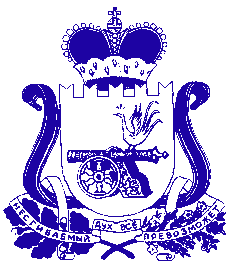 АДМИНИСТРАЦИЯ МУНИЦИПАЛЬНОГО ОБРАЗОВАНИЯ «ДЕМИДОВСКИЙ РАЙОН» СМОЛЕНСКОЙ ОБЛАСТИПОСТАНОВЛЕНИЕот_____________ № _____Об изменении вида разрешенногоиспользования земельного участка на территории Демидовскогогородского поселения Демидовского района Смоленской области     По итогам публичных слушаний «Об изменении вида разрешенного использования земельного участка на территории Демидовского городского поселения Демидовского района Смоленской области»  руководствуясь статьями 45 и 46 Градостроительного кодекса Российской Федерации, Администрация муниципального образования «Демидовский район» Смоленской областиПОСТАНОВЛЯЕТ:1. Изменить вид разрешенного использования земельного участка, предназначенного «для промышленного строительства», общей площадью 9699 (Девять тысяч шестьсот девяносто девять) кв. м, кадастровый номер 67:05:0060206:8, расположенного по адресу: Российская Федерация, Смоленская область, г. Демидов, ул. Кутузова,  д.48,   на вид разрешенного использования – для  «обеспечения  деятельности в области гидрометеорологии и смежных с ней областях (код 3.9.1)».2. Настоящее постановление опубликовать в газете «Поречанка». Глава муниципального образования «Демидовский район» Смоленской области		    		          А.Ф. Семенов	__________		«___» ______________ 2017 г.